Stand: 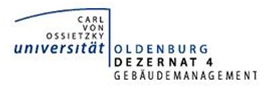 Arbeitsbereich:1. ANWENDUNGSBEREICH2. GEFAHREN FÜR MENSCH UND UMWELT3. SCHUTZMASSNAHMEN UND VERHALTENSREGELN4. VERHALTEN BEI STÖRUNGEN / GEFAHRENFALL5. ERSTE HILFE6. SACHGERECHTE ENTSORGUNGVerantwortlicher für den Arbeitsbereich	Datum:  		___________________________		Unterschrift des Dezernenten